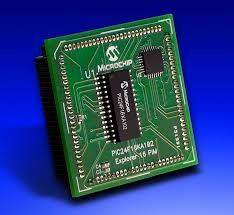 Microchip (1958)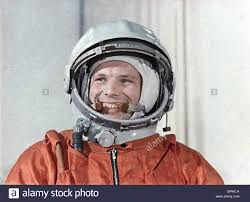 First human in space (1961)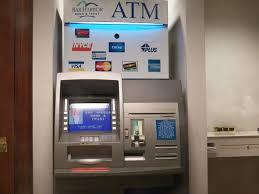 ATM cash dispenser (1969)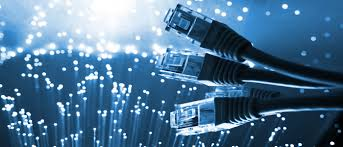 Internet (1969)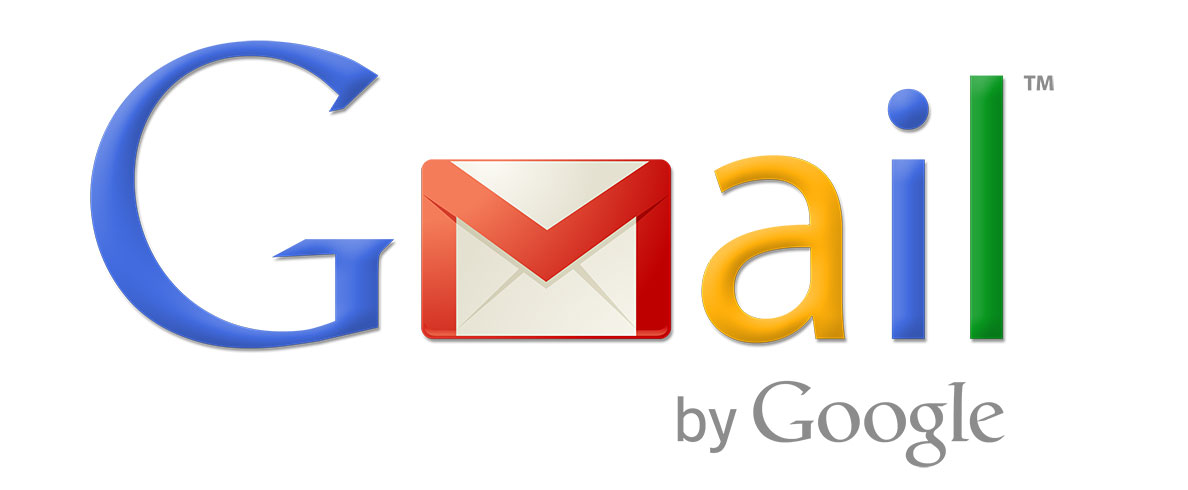 E-mail (1971)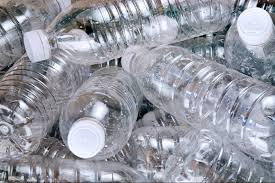 Plastic bottles for liquids (1972)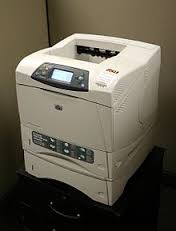 Laser printer (1975)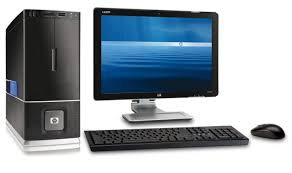 Personal computer (1975)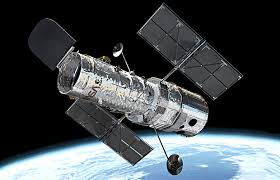 Space telescope (1990))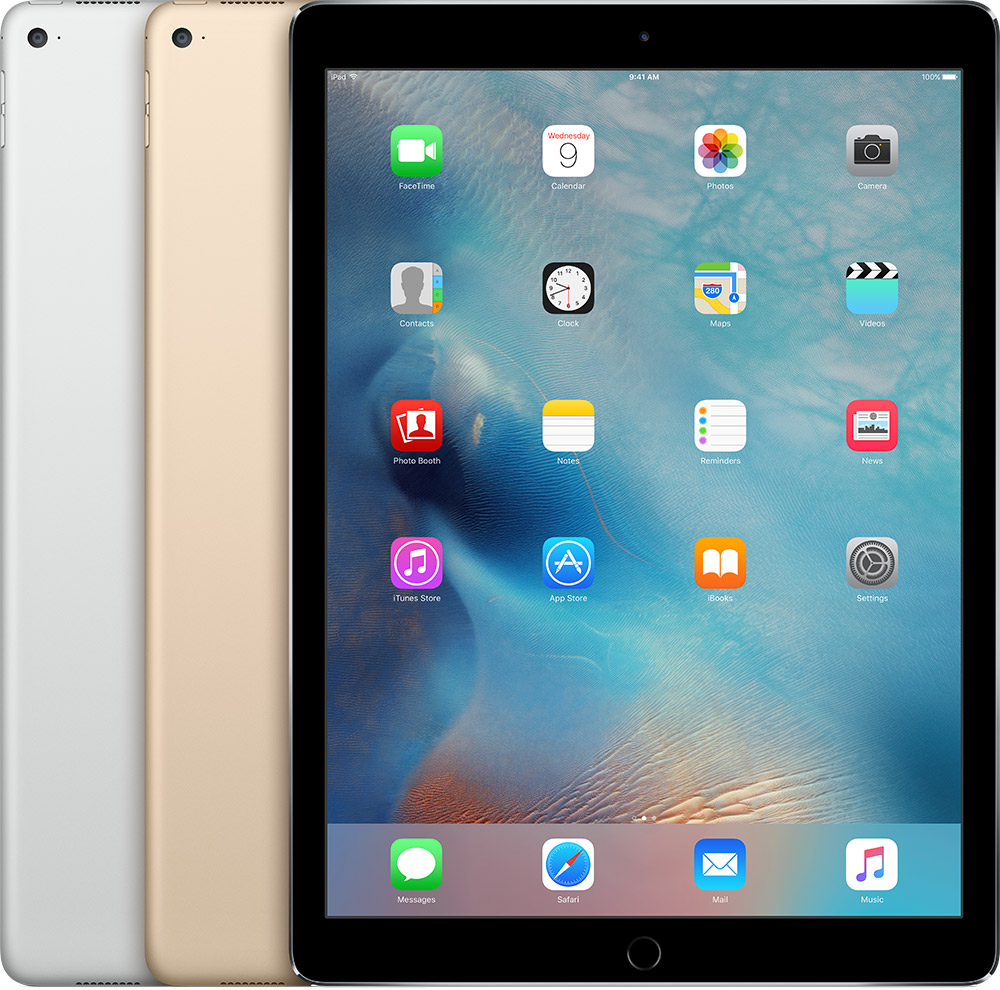 iPad (2010)